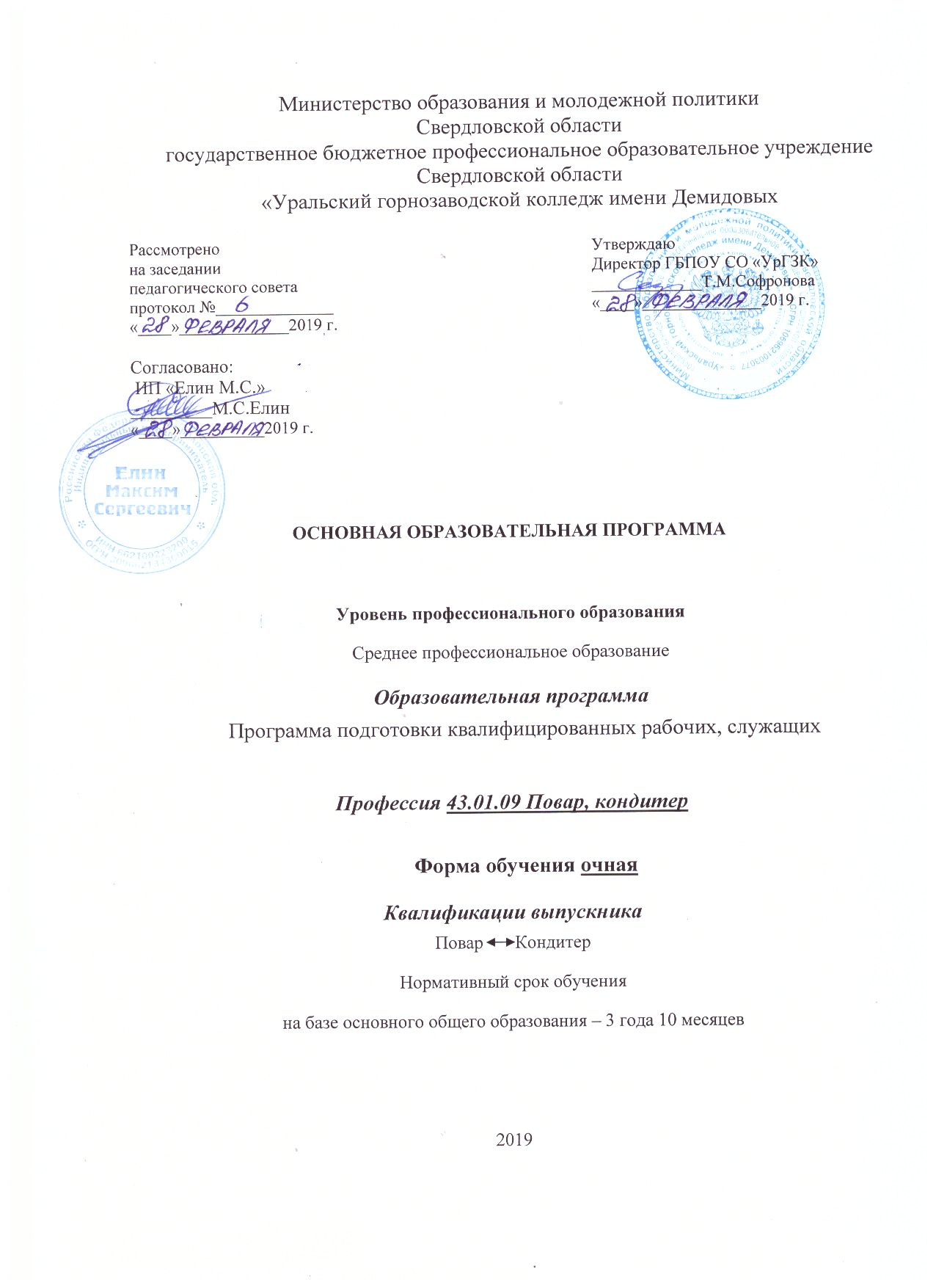 СодержаниеРАЗДЕЛ 1. ОБЩИЕ ПОЛОЖЕНИЯ1.1. Настоящая основная образовательная программа по профессии 43.01.09 Повар, кондитер (далее – ООП СПО) разработана    в   соответствии с федеральным государственным образовательным стандартом среднего профессионального образования (ФГОС СПО) по профессии 43.01.09 Повар, кондитер, утвержденного приказом Министерства образования и науки Российской Федерации от 9 декабря 2016 года №1569 (зарегистрирован Министерством юстиции Российской Федерации 22 декабря 2016 года, регистрационный № 44898) (далее – ФГОС СПО).ООП определяет объем и содержание среднего профессионального образования по профессии 43.01.09 Повар, кондитер, планируемые результаты освоения образовательной программы, условия образовательной деятельности.ООП СПО по профессии 43.01.09 Повар, кондитер реализуется на базе основного  общего образования. ООП СПО по профессии 43.01.09 Повар, кондитер  разработана на основе требований федерального государственного образовательного стандарта среднего общего образования с учетом получаемой профессии и настоящей ООП и ФГОС СПО по профессии 43.01.09 Повар, кондитер, с учётом примерной основной образовательной программы по профессии 43.01.09 «Повар, кондитер».1.2. Нормативные основания  ООП:Федеральный закон от 29 декабря . № 273-ФЗ «Об образовании в Российской Федерации»;Приказ Минобрнауки России от 9 декабря 2016 года № 1569 «Об утверждении федерального государственного образовательного стандарта среднего профессионального образования по профессии 43.01.09 Повар, кондитер» (зарегистрирован Министерством юстиции Российской Федерации 22 декабря 2016 года, регистрационный № 44898);Федеральный  государственный образовательный стандарт  среднего профессионального образования по профессии 43.01.09 «Повар, кондитер» (утв. приказом Минобрнауки России от 9 декабря 2016 года № 1569);Профессиональный стандарт 33.011 "Повар", утвержден приказом Министерства труда и социальной защиты Российской Федерации от 8 сентября 2015 г. N 610н (зарегистрирован Министерством юстиции Российской Федерации 29 сентября 2015 г., регистрационный N 39023);Профессиональный стандарт 33.010 "Кондитер", утвержден приказом Министерства труда и социальной защиты Российской Федерации от 7 сентября 2015 г. N 597н (зарегистрирован Министерством юстиции Российской Федерации 21 сентября 2015 г., регистрационный N 38940);Профессиональный стандарт 33.014 "Пекарь", утвержден приказом Министерства труда и социальной защиты Российской Федерации от 1 декабря 2015 г. N 914н (зарегистрирован Министерством юстиции Российской Федерации 25 декабря 2015 г., регистрационный N 40270);Техническое описание компетенции «Поварское дело»;Приказ Министерства образования и науки РФ от 17 мая 2012 г. N 413
"Об утверждении федерального государственного образовательного стандарта среднего общего образования";Федеральный государственный образовательный стандарт среднего общего образования(утв. приказом Министерства образования и науки РФ от 17 мая 2012 г. N 413 с изменениями  от 29 июня 2017 г.);Примерная основная  образовательная программа по профессии 43.01.09 «Повар, кондитер» ( Зарегистрировано в государственном реестре  примерных основных образовательных программ  под номером 43.01.09-170331, дата регистрации 31.03.2017),Приказ Минобрнауки России от 14 июня . № 464 «Об утверждении Порядка организации и осуществления образовательной деятельности по образовательным программам среднего профессионального образования» (зарегистрирован Министерством юстиции Российской Федерации 30 июля ., регистрационный № 29200);Письмо Минобрнауки России от 17.03.2015 г. №06-259 «О направлении доработанных рекомендаций по организации получения среднего общего образования в пределах освоения образовательных программ среднего профессионального образования на базе основного общего образования с учетом требований федеральных государственных образовательных стандартов и получаемой профессии или специальности среднего профессионального образования»;Приказ Минобрнауки России от 18 апреля . № 291 «Об утверждении Положения о практике обучающихся, осваивающих основные профессиональные образовательные программы среднего профессионального образования» (зарегистрирован Министерством юстиции Российской Федерации 14 июня ., регистрационный № 28785).Приказ Министерства образования и науки Российской Федерации от 18 августа 2016 года №1061 «О внесении изменения в Положение о практике  обучающихся, осваивающих основные профессиональные образовательные программы среднего профессионального образования, утверждённое приказом Министерства образования и науки РФ;Приказ Минобрнауки России от 16 августа . № 968 «Об утверждении Порядка проведения государственной итоговой аттестации по образовательным программам среднего профессионального образования» (зарегистрирован Министерством юстиции Российской Федерации 1 ноября ., регистрационный № 30306);Приказ Министерства образования и науки Российской	 Федерации № 1138 от  17 ноября 2017 года «О внесении изменений в Порядок  проведения государственной итоговой аттестации по образовательным программам среднего профессионального  образования, утверждённый приказом Министерства образования и науки Российской Федерации  от 16 августа 2013 года №  968;Приказ Минобрнауки России от  25.10.2013 N 1186 «Порядок заполнения, учета и выдачи дипломов о среднем профессиональном образовании и их дубликатов»;Приказ  Министерства образования и науки Российской Федерации  от 20.01.2014 N 22 Перечни профессий и специальностей СПО, реализация ОП по которым не допускается с применением исключительно ЭО, ДОТ;Методические рекомендации  по организации получения СОО в пределах освоения образовательных программ СПО на базе ООО с учетом требований ФГОС и получаемой профессии и специальности СПО;Методические рекомендации по разработке и реализации адаптированных образовательных программ среднего профессионального образования (Письмо  МОиН от 22.04.2015 N 06-443);Методические рекомендации  по разработке учебного плана организации, реализующей образовательные программы СПО (для очной формы обучения) по наиболее востребованным, новым и перспективным профессиям и специальностям (ТОП-50);Методические рекомендации  по разработке учебного плана организации, реализующей образовательные программы среднего профессионального образования по наиболее востребованным, новым и перспективным профессиям и специальностям (ЦРПО);Методические рекомендации  по реализации ФГОС СПО по 50 наиболее востребованным и перспективным профессиям и специальностям;Уточнения ФИРО по реализации СОО при СПО от 25.05.2017г.;"Методические рекомендации об организации ускоренного обучения по основным профессиональным образовательным программам среднего профессионального образования" (направлены письмом Минобрнауки России от 20.07.2015 N 06-846)"Методические рекомендации по организации учебного процесса по очно-заочной и заочной формам обучения в образовательных организациях, реализующих основные профессиональные образовательные программы среднего профессионального образования" (направлены письмом Минобрнауки России от 20.07.2015 N 06-846).Положение об организации  образовательной деятельности   инвалидов и лиц с ограниченными возможностями здоровья в ГБПОУ СО «УрГЗК» (утв. приказом ГБПОУ СО «УрГЗК»  № 445-д от 05.11.2015);Положение об образовательной программе ГБПОУ  СО «УрГЗК» (утв. приказом ГБПОУ СО «УрГЗК» № 349-д  от 21.09.2015);Порядок  применения при реализации образовательных программ ГБПОУ  СО «УрГЗК»  электронного обучения, дистанционных  образовательных технологий (утв. приказом ГБПОУ СО «УрГЗК» № 349-д  от 21.09.2015);Положение по организации текущего контроля  успеваемости  и промежуточной аттестации обучающихся в ГБПОУ  СО «УрГЗК» (утв. приказом ГБПОУ СО «УрГЗК» № 349-д  от 21.09.2015);Положение об учебно-методическом комплексе учебной дисциплины, профессионального модуля,  междисциплинарного курса (утв. приказом ГБПОУ СО «УрГЗК» от 24.06.2017).1.3. Перечень сокращений, используемых в тексте ООП:ФГОС СПО – Федеральный государственный образовательный стандарт среднего профессионального образования;ООП –  основная образовательная программа; МДК – междисциплинарный курсПМ – профессиональный модульОК – общие компетенции;ПК – профессиональные компетенции.РАЗДЕЛ 2. ОБЩАЯ ХАРАКТЕРИСТИКА ОБРАЗОВАТЕЛЬНОЙ ПРОГРАММЫ СРЕДНЕГО ПРОФЕССИОНАЛЬНОГО ОБРАЗОВАНИЯ Квалификации, присваиваемые  выпускникам образовательной программы: Повар        кондитерФормы получения образования: профессиональная  образовательная организацияФормы обучения: очная.Объем и сроки получения среднего профессионального образования по профессии 43.01.09 Повар, кондитер на базе основного общего образования с одновременным получением среднего общего образования: 5904 часа.Сроки получения СПО по профессии «Повар, кондитер» в очной форме обучения: 3 года 10 месяцев.Порядок реализации программы среднего общего образования для обучающихся на  базе основного общего  образования.Получение СПО на базе основного общего образования осуществляется с одновременным получением среднего общего образования в пределах программы по освоению профессии СПО «Повар, кондитер». Срок освоения программа по профессии в очной форме обучения для лиц, обучающихся на базе основного общего образования, увеличивается на 82 недели из расчета:      Распределение обязательной и вариативной части программы    Обязательная часть ООП «Повар, кондитер» –79% объема нагрузки (5904),предусмотренной сроком освоения данной программы, указанным во ФГОС.      21% (1250 часов)- предусмотрено для формирования вариативной части, распределяемой на освоение дополнительных элементов программы, с целью обеспечения соответствия выпускников требованиям регионального рынка труда и международных стандартов.РАЗДЕЛ 3. ХАРАКТЕРИСТИКА ПРОФЕССИОНАЛЬНОЙ ДЕЯТЕЛЬНОСТИ ВЫПУСКНИКА3.1. Область профессиональной деятельности выпускников: 33 Сервис, оказание услуг населению (торговля, техническое обслуживание, ремонт, предоставление персональных услуг, услуги гостеприимства, общественное питание и пр.).3.2.Соответствие профессиональных модулей присваиваемым квалификациям3.3. Объектами профессиональной деятельности выпускников являются процессы приготовления, оформления и подготовки к реализации блюд, кулинарных и кондитерских изделий, закусок, напитков разнообразного ассортимента.3.4.Возможные наименования должностей выпускников по данной профессии: повар, кондитер.3.5. Возможные места работы: кухни отеля, ресторана и других типов организаций питания; специализированные цеха, имеющие функции кулинарного производства и изготовления полуфабрикатов или изготовления хлебобулочных, мучных кондитерских изделий; мучные и кондитерские цеха при организациях питания.3.6. Возможные режимы работы повара, кондитера в организациях питания: работа по скользящему или постоянному графику, ночью, в выходные и праздничные дни, сверхурочно, а также при необходимости неполный или ненормированный рабочий день.3.7.Медицинскими противопоказаниями для работы по профессии повар, кондитер являются хронические заболевания органов пищеварения, дыхания, опорно-двигательного аппарата, инфекционные и аллергические заболевания, кожно-венерические и нервные болезни; заразные заболевания (например, туберкулез, гепатит, сальмонелез и др.).3.8. Требования к личным, профессионально значимым качествам и индивидуальным способностям повара, кондитера:быть честным, ответственным;уметь работать в команде или самостоятельно;иметь склонность к выполнению работ по обслуживанию посетителей;обладать способностью к концентрации внимания;иметь хорошую координацию;иметь склонность к выполнению ручной работы, обладать подвижностью пальцев рук;быть физически выносливым;иметь хорошую оперативную и образную память, объемный и линейный глазомер, чувствовать время, хорошее цветоразличение;иметь хорошее воспроизводящее воображение, склонность к творческой работе;иметь способность анализировать производственную ситуацию, быстро принимать решения;иметь способности самостоятельно критически оценивать результаты своей деятельности, корректировать действия, нести ответственность за результаты работы;уметь организовывать собственную деятельность, планировать последовательность выполнения работ адекватно заданию;обладать коммуникативными качествами: иметь навыки делового общения (продуктивно общаться с коллегами, руководством, посетителями), толерантность к многочисленным контактам, уметь конструктивно воспринимать критические замечания, осуществлять поиск требуемой информации различными способами, в том числе и с помощью ИНТЕРНЕТ;использовать в работе информационно-комуникационные технологии.3.9. Выпускники, успешно освоившие основную образовательную программу среднего профессионального образования по профессии 43.01.09 Повар, кондитер, могут продолжить обучение:по программе подготовки специалистов среднего звена по специальности  СПО 43.02.15 Поварское и кондитерское дело и получить квалификацию «специалист по поварскому и кондитерскому делу»;по программам высшего образования подготовки бакалавров по направлениям подготовки: 19.03.04 Технология продукции и организации общественного питания; 38.03.06 Торговое дело; 38.03.07 Товароведение; 43.03.01 Сервис; 43.03.03 Гостиничное дело;по программам высшего образования подготовки магистров по направлениям подготовки 19.04.04 Технология продукции и организации общественного питания; 38.04.06 Торговое дело; 38.04.07 Товароведение; 43.04.01 Сервис; 43.04.03 Гостиничное дело;по программе высшего образования подготовки кадров высшей квалификации по программам подготовки научно-педагогических кадров в аспирантуре по направлению подготовки 19.06.01 Промышленная экология и биотехнология.3.10.Кроме того,  реализуются следующие направления специализаций в рамках данного образовательного уровня, позволяющие осуществить успешное карьерное продвижение:в области карвинга (сложной фигурной нарезки овощей и плодов: скульптура, композиции из цветов),в области приготовления шоколадных изделий,в области создания собственных кулинарных рецептов,в области приготовления кулинарной продукции национальной кухни.РАЗДЕЛ 4. ПЛАНИРУЕМЫЕ РЕЗУЛЬТАТЫ ОСВОЕНИЯ ОБРАЗОВАТЕЛЬНОЙ ПРОГРАММЫ4.1. Общие компетенцииОК 01	Выбирать способы решения задач профессиональной деятельности, применительно к различным контекстам.	ОК 02 Осуществлять поиск, анализ и интерпретацию информации, необходимой для выполнения задач профессиональной деятельности. ОК 03 Планировать и реализовывать собственное профессиональное и личностное развитие.	ОК 04 Работать в коллективе и команде, эффективно взаимодействовать с коллегами, руководством, клиентами.ОК 05 Осуществлять устную и письменную коммуникацию на государственном языке с учетом особенностей социального и культурного контекста. ОК 06 Проявлять гражданско-патриотическую позицию, демонстрировать осознанное поведение на основе традиционных общечеловеческих ценностей. ОК 07 Содействовать сохранению окружающей среды, ресурсосбережению, эффективно действовать в чрезвычайных ситуациях. ОК 08 Использовать средства физической культуры для сохранения и укрепления здоровья в процессе профессиональной деятельности и поддержания необходимого уровня физической подготовленности. ОК 09 Использовать информационные технологии в профессиональной деятельности	ОК 10 Пользоваться профессиональной документацией на государственном и иностранном языках. ОК 11 Планировать предпринимательскую деятельность в профессиональной сфере. 4.2.Профессиональные компетенцииПК 1.1. Подготавливать рабочее место, оборудование, сырье, исходные материалы для обработки сырья, приготовления полуфабрикатов в соответствии с инструкциями и регламентами		ПК 1.2. Осуществлять обработку, подготовку овощей, грибов, рыбы, нерыбного водного сырья, мяса, домашней птицы, дичи, кролика	ПК 1.3. Проводить приготовление и подготовку к реализации полуфабрикатов разнообразного ассортимента для блюд, кулинарных изделий из рыбы и нерыбного водного сырья	. ПК 1.4. Проводить приготовление и подготовку к реализации полуфабрикатов разнообразного ассортимента для блюд, кулинарных изделий из мяса, домашней птицы, дичи, кролика	ПК 2.1. Подготавливать рабочее место, оборудование, сырье, исходные материалы для приготовления горячих блюд, кулинарных изделий, закусок разнообразного ассортимента в соответствии с инструкциями и регламентами	ПК 2.2. Осуществлять приготовление, непродолжительное хранение бульонов, отваров разнообразного ассортимента	ПК 2.3. Осуществлять приготовление, творческое оформление и подготовку к реализации супов разнообразного ассортимента	ПК 2.4. Осуществлять приготовление, непродолжительное хранение горячих соусов разнообразного ассортимента	ПК 2.5. Осуществлять приготовление, творческое оформление и подготовку к реализации горячих блюд и гарниров из овощей, грибов, круп, бобовых, макаронных изделий разнообразного ассортимента	. ПК 2.6. Осуществлять приготовление, творческое оформление и подготовку к реализации горячих блюд, кулинарных изделий, закусок из яиц, творога, сыра, муки разнообразного ассортиментаПК 2.7. Осуществлять приготовление, творческое оформление и подготовку к реализации горячих блюд, кулинарных изделий, закусок из рыбы, нерыбного водного сырья разнообразного ассортимента	.ПК 2.8. Осуществлять приготовление, творческое оформление и подготовку к реализации горячих блюд, кулинарных изделий, закусок из мяса, домашней птицы, дичи и кролика разнообразного ассортимента	ПК 3.1. Подготавливать рабочее место, оборудование, сырье, исходные материалы для приготовления холодных блюд, кулинарных изделий, закусок в соответствии с инструкциями и регламентами	ПК 3.2. Осуществлять приготовление, непродолжительное хранение холодных соусов, заправок разнообразного ассортимента	ПК 3.3. Осуществлять приготовление, творческое оформление и подготовку к реализации салатов разнообразного ассортимента.ПК 3.4. Осуществлять приготовление, творческое оформление и подготовку к реализации бутербродов, канапе, холодных закусок разнообразного ассортимента	ПК 3.5. Осуществлять приготовление, творческое оформление и подготовку к реализации холодных блюд из рыбы, нерыбного водного сырья разнообразного ассортимента	ПК 3.6. Осуществлять приготовление, творческое оформление и подготовку к реализации холодных блюд из мяса, домашней птицы, дичи разнообразного ассортимента	ПК 4.1. Подготавливать рабочее место, оборудование, сырье, исходные материалы для приготовления холодных и горячих сладких блюд, десертов, напитков разнообразного ассортимента в соответствии с инструкциями и регламентами	 ПК 4.2. Осуществлять приготовление, творческое оформление и подготовку к реализации холодных сладких блюд, десертов разнообразного ассортимента	ПК 4.3. Осуществлять приготовление, творческое оформление и подготовку к реализации горячих сладких блюд, десертов разнообразного ассортимента	ПК 4.4. Осуществлять приготовление, творческое оформление и подготовку к реализации холодных напитков разнообразного ассортимента	ПК 4.5. Осуществлять приготовление, творческое оформление и подготовку к реализации горячих напитков разнообразного ассортимента	ПК 5.1. Подготавливать рабочее место кондитера, оборудование, инвентарь, кондитерское сырье, исходные материалы к работе в соответствии с инструкциями и регламентами	ПК 5.2. Осуществлять приготовление и подготовку к использованию отделочных полуфабрикатов для хлебобулочных, мучных, сахаристых  кондитерских изделий	ПК 5.3. Осуществлять изготовление, творческое оформление, подготовку к реализации хлебобулочных изделий и хлеба разнообразного ассортимента	ПК 5.4. Осуществлять изготовление, творческое оформление, подготовку к реализации мучных кондитерских изделий разнообразного ассортимента	ПК 5.5. Осуществлять изготовление, творческое оформление, подготовку к реализации пирожных и тортов разнообразного ассортимента	РАЗДЕЛ 5.  СТРУКТУРА ОБРАЗОВАТЕЛЬНОЙ ПРОГРАММЫ 5.1. Учебный план по профессии 43.01.09 Повар, кондитерПояснительная запискаУчебный план  основной профессиональной  образовательной программы 43.01.09 «Повар, кондитер» представляет собой систему документов, разработанных и утвержденных колледжем с учетом требований рынка труда на основе федерального государственного образовательного стандарта среднего профессионального образования по профессии «Повар, кондитер» и отражает  особенности организации  образовательной деятельности, проведения контроля за выполнением федерального государственного  образовательного стандарта среднего профессионального образования   по профессии  «Повар, кондитер».     Нормативные документы      Нормативную правовую базу разработки учебного плана составляют:Федеральный закон Российской Федерации от  29 декабря . № 273-ФЗ «Об образовании в Российской Федерации»;Федеральный государственный образовательный стандарт среднего профессионального образования по  профессии  «Автомеханик»; Приказ Министерства образования  и науки  Российской Федерации от 17.03.2015 №247 «О внесении изменений в федеральные государственные образовательные стандарты среднего профессионального образования» (Зарегистрировано в Минюсте России 03.04.2015 г. №36713), Приказ Министерства образования  и науки  Российской Федерации от 29.10. 2013 №1199 «Об утверждении перечней профессий и специальностей среднего профессионального образования»;Приказ Министерства образования  и науки  Российской Федерации от 07.05.2012 №413 «Об утверждении федерального государственного образовательного стандарта среднего (полного) общего образования»;Приказ Министерства образования  и науки  Российской Федерации от 29.12.2014 №1645 «О внесении изменений в приказ Министерства образования и науки Российской Федерации от 07.05.2012 № 413 «Об утверждении федерального государственного образовательного стандарта среднего (полного) общего образования»;Приказ Министерства образования  и науки  Российской Федерации от 14.06. 2013 № 464 «Об утверждении Порядка организации и осуществления образовательной деятельности по образовательным программам среднего профессионального образования»;  Приказ Министерства образования  и науки  Российской Федерации от 31.12.2015 № 1578 «О внесении изменений в Федеральный государственный образовательный  стандарт среднего общего образования, утвержденный приказом Министерства образования и науки Российской Федерации от 17 мая 2012г. № 413»;Приказ Министерства образования  и науки  Российской Федерации от 31 декабря 2015 года №1578 «О внесении  изменений в федеральный государственный образовательный стандарт среднего общего образования, утверждённый приказом Министерства образования и науки Российской Федерации от 17 мая 2012 года №413;Порядок  организации и осуществления образовательной деятельности по образовательным программам среднего профессионального образования, утвержденный приказом Министерства образования и науки Российской Федерации от 14 июня . № 464;Приказ Министерства образования  и науки  Российской Федерации от 15.12.2014 № 1580 «О внесении изменений в порядок организации и осуществления образовательной деятельности по образовательным программам среднего профессионального образования, утвержденный приказом Министерства образования и науки Российской Федерации от 14.06.2013 № 464»;Положение  о практике обучающихся, осваивающих основные  профессиональные образовательные программы  среднего профессионального образования, утверждённое  приказом Министерства образования и науки Российской Федерации от 18 апреля . №291;Положение об образовательной программе 	 ГБПОУ СО «УрГЗК»;Порядок реализации прав студентов на обучение по индивидуальному учебному плану, в том числе ускоренное обучение в ГБПОУ СО «УрГЗК»;Устав ГБПОУ СО «УрГЗК».Организация  образовательной деятельности      Учебный год начинается 1 сентября и заканчивается 30 июня.      Продолжительность учебной недели – 6 дней. Продолжительность теоретического занятия – 45 минут, предусмотрена группировка парами. Продолжительность перемены между уроками пары – 10 минут. Для принятия пищи установлена перемена - 45 минут.      Максимальный объем учебной нагрузки – 54 часа в неделю, включая все виды аудиторной и внеаудиторной нагрузки. Обязательный объем аудиторной нагрузки – 36 часов в неделю.Общеобразовательный цикл    Общеобразовательный цикл основной профессиональной образовательной программы сформирован в соответствии с федеральным государственным образовательным стандартом среднего общего образования, с учётом Письма Министерства образования и науки Российской Федерации от 17.03.2015 года № 06-259 «О направлении доработанных рекомендаций по организации получения среднего общего образования в пределах освоения образовательных программ среднего профессионального образования на базе основного общего образования с учётом требований  федеральных государственных образовательных стандартов и получаемой профессии или специальности среднего профессионального образования».На изучение общеобразовательных учебных дисциплин отводится - 2052 часа обязательной нагрузки, из них 1521 часов - на базовые учебные дисциплины, 531 час- на профильные дисциплины, 1023 часов самостоятельной работы.      В учебный план включены  дополнительные учебные дисциплины по выбору образовательной организации, направленные на обеспечение социализации обучающихся: «Основы риторики: от мысли к слову», «Основы  предпринимательской деятельности», «Эффективное поведение на рынке труда», «Психология делового общения».       На самостоятельную внеаудиторную работу отводится до 50% учебного времени от обязательной аудиторной нагрузки.     Общеобразовательная подготовка осуществляется рассредоточено, одновременно с освоением образовательной программы в течение всего срока обучения.     На реализацию  программы учебной дисциплины «Основы безопасности жизнедеятельности»  отводится 72 часа (Приказ Минобраз России от 20.09.2001г. № 241), на физическую культуру – по 3 часа в неделю (Приказ Минобраз России от 30.08.2010г. № 889).      При изучении  профильных дисциплин  обучающиеся выполняют  индивидуальный проект (по выбору обучающегося по одной из дисциплин- ОУД.12 «Информатика», ОУД.13 «Химия», ОУД.14 «Биология»).Обязательная часть  учебных циклов        Профессиональный  цикл  основной профессиональной образовательной программы сформирован с учётом требований федерального государственного  образовательного стандарта среднего профессионального образования по профессии «Повар, кондитер», с учётом  требований работодателей Невьянского городского округа (вариативная часть).    Профессиональный цикл состоит из общепрофессионального и профессионального. На изучение общепрофессионального цикла отводится 750 часов максимальной учебной нагрузки.   На изучение профессионального цикла отводится 2922 часа максимальной учебной нагрузки.Формирование вариативной части      Вариативная часть основной профессиональной образовательной программы «Повар, кондитер» составляет 1188 часов и включает:ОП.01 «Основы микробиологии, физиологии питания, санитарии и гигиены» - 4 часа;ОП.02 «Основы товароведения продовольственных товаров» - 14 часов;ОП.04 «Экономические и правовые основы профессиональной деятельности» - 44 часа;ОП.05 «Основы калькуляции и учета» - 14 часов;ОП.07 «Иностранный язык в проф.деятельности» - 34 часа;ОП.08 «Безопасность жизнедеятельности» - 32 часа;ОП.12 «ИТПД» - 50 часов;ОП.13 «Основы композиции и дизайна/Рисование и лепка» - 51 час;ОП.14 «Этика и психология профессиональной деятельности» - 51 час;МДК.01.01 Организация процессов приготовления, подготовки к реализации кулинарных полуфабрикатов – 18 часов;МДК.01.02 Процессы приготовления, подготовки к реализации кулинарных полуфабрикатов – 50 часов;МДК.02.02 Процессы приготовления, подготовки к реализации и презентации горячих блюд, кулинарных изделий, закусок – 50 часов;МДК.02.03 Технология разработки рецептов приготовления горячих блюд, кулинарных изделий, закусок разнообразного ассортимента – 50 часов;УП.02 Учебная практика – 72 часа;ПП.02 Производственная практика – 108 часов;МДК.03.02 Процессы приготовления, подготовки к реализации и презентации холодных блюд, кулинарных изделий, закусок – 18 часов;УП.03 Учебная практика – 72 часа;ПП.03 Производственная практика – 108 часов; МДК.04.02 Процессы приготовления, подготовки к реализации горячих и холодных закусок – 36 часов;УП.04 Учебная практика – 72 часа;ПП.04 Производственная практика – 72 часа;МДК.05.02 Процессы приготовления, подготовки к реализации хлебобулочных, мучных кондитерских, шоколадных изделий – 24 часа;УП.05 Учебная практика – 72 часа;ПП.05 Производственная практика – 72 часа.  Для углубления подготовки и получения дополнительных профессиональных компетенций, умений и знаний, необходимых для обеспечения конкурентоспособности выпускника в соответствии с запросами регионального рынка труда по профессии «Повар, кондитер» и возможностями продолжения образования.     Рабочая программа вариативной части разработана в соответствии с требованиями работодателей, согласована  с представителями работодателей.Реализация объема часов по дисциплине «Физическая культура»    На дисциплину  ОУД.06. «Физическая культура» отведено 171 час.  Могут быть предусмотрены еженедельно 2 часа  самостоятельной  учебной нагрузки, включая игровые виды подготовки (за счет различных форм внеаудиторных занятий в спортивных клубах, секциях).Формы проведения текущей и промежуточной аттестации    Оценка качества освоения учебных дисциплин, междисциплинарных курсов, учебных и производственных практик проводится с помощью текущего контроля знаний и промежуточной аттестации.     Текущий контроль успеваемости  начинается  с входного контроля знаний обучающихся, приобретенных на предшествующем этапе обучения. Входной контроль проводится преподавателем в начале учебного года или семестра. Показатели входного контроля знаний используются для коррекции процесса усвоения содержания изучаемой дисциплины и планирования содержания текущего контроля. В процессе изучения дисциплины, междисциплинарного курса  текущий контроль проводится по отдельным темам дисциплины, междисциплинарного курса, по разделам проводится рубежный контроль.    Для осуществления процедур текущего контроля успеваемости обучающихся колледж создает фонды  оценочных средств, адаптированные для обучающихся инвалидов и лиц  с ограниченными возможностями здоровья, позволяющие оценить достижение ими результатов обучения и уровень сформированности всех компетенций, предусмотренных образовательной программой.   Форма проведения текущего контроля для обучающихся  с ограниченными  возможностями здоровья и инвалидов устанавливается  с учетом индивидуальных психофизических особенностей (устно, письменно на бумаге, письменно на компьютере, в форме тестирования и т.п.). При необходимости обучающихся предоставляется дополнительное время для подготовки ответа при прохождения аттестации.      Основными задачами текущего контроля успеваемости являются:- проверка качества освоения  учебного материала обучающимися;- приобретение и развитие умений самостоятельной работы обучающихся;- совершенствование методики проведения занятий;- упрочнение обратной связи между преподавателем и обучающимся.    Текущий контроль успеваемости проводится в пределах учебного времени, отведенного на соответствующую учебную дисциплину, междисциплинарный курс, практику на любом из видов учебных занятий. Методы текущего контроля выбираются преподавателем,  исходя из  специфики содержания обучения, формируемых знаний и умений. Преподаватель обеспечивает разработку и формирование блока знаний, используемых для проведения текущего контроля качества обучения.    Текущий контроль успеваемости в процессе преподавания учебного материала включает: оценку усвоения теоретического материала;оценку  выполнения лабораторных и практических работ;оценку выполнения самостоятельных работ.    Результаты  текущего  контроля  успеваемости обучающихся служат основой для промежуточной аттестации: получение дифференцированного зачета по учебной дисциплине, междисциплинарному курсу, практике или экзамену по учебной дисциплине или междисциплинарному курсу.    Результаты текущего контроля успеваемости обучающихся за семестр приравниваются к результатам промежуточной аттестации (при условии отсутствия промежуточной аттестации, определенной рабочим учебным планом).    В ходе текущего контроля результатов освоения программы учебной дисциплины «Физическая культура» отслеживается динамика изменения уровня физической подготовки обучающихся.     При осуществлении текущего контроля обучающихся по учебной дисциплине «Физическая культура» учитываются результаты выполнения нормативов испытаний (тестов) Комплекса ГТО.    Текущий контроль проводится в пределах учебного времени, отведенного на соответствующую учебную дисциплину, междисциплинарный курс, учебную и производственную практику как традиционными, так и инновационными методами, включая компьютерные технологии.    Промежуточная аттестация  проводится непосредственно после завершения освоения программ профессиональных модулей и/или учебных дисциплин, а также после изучения междисциплинарных курсов, учебной и производственной практики в составе профессионального модуля.    Основными формами промежуточной аттестации являются: - экзамен по учебной дисциплине (междисциплинарному курсу);- дифференцированный зачет по отдельной учебной дисциплине (междисциплинарному курсу);- комплексный дифференцированный зачет по нескольким учебным дисциплинарным курсам, учебной и производственной практике;- экзамен (квалификационный) по профессиональному модулю.    Промежуточная аттестация проводится в форме дифференцированных зачетов и экзаменов. Дифференцированный зачет проводится за счет времени, отведенного на соответствующую дисциплину, междисциплинарный курс, учебную и производственную практику, экзамен – за счет часов, предусмотренных на промежуточную аттестацию.     Дифференцированные зачеты проводятся по завершении учебных дисциплин, междисциплинарных курсов, учебных и производственных практик.          По завершении освоения профессиональных модулей проводятся экзамены (квалификационные) на втором, третьем и четвертом курсах. Условием допуска к экзамену (квалификационному) является успешное освоение всех элементов модуля – МДК, учебной и производственной практики.    Количество экзаменов не превышает 8 экзаменов в год; количество дифференцированных зачетов не превышает 10 (без учёта дифференцированных зачетов по физической культуре).     Промежуточная аттестация по общеобразовательным дисциплинам спланирована следующим образом:- общеобразовательная подготовка завершается промежуточной аттестацией во 2,3,4 и 7  семестрах. Экзамены проводятся по учебным дисциплинам «Русский язык», «Математика: алгебра и начала математического анализа, геометрия», «Химия», «История», «Физика», «Обществознание» и «Биология»; - профессиональная подготовка завершается промежуточной аттестацией в 3 семестре: экзамен проводится по профессиональному модулю  ПМ 01 «Приготовление и подготовка к реализации полуфабрикатов для блюд, кулинарных изделий разнообразного ассортимента»; в 6 семестре: по ПМ 02. «Приготовление, оформление и подготовка к реализации горячих блюд, кулинарных изделий, закусок разнообразного ассортимента»; в 6 семестре: по ПМ 03. «Приготовление, оформление и подготовка к реализации холодных блюд, кулинарных изделий, закусок разнообразного ассортимента»; в 8 семестре по: ПМ 04. «Приготовление, оформление и подготовка к реализации холодных и горячих сладких блюд, десертов, напитков разнообразного ассортимента»  и по профессиональному модулю  ПМ 05. «Приготовление, оформление и подготовка к реализации хлебобулочных, мучных кондитерских, шоколадных изделий разнообразного ассортимента».      Для промежуточной аттестации обучающихся по дисциплинам, междисциплинарным курсам кроме преподавателей конкретной дисциплины (междисциплинарного курса) в качестве внешних экспертов привлекаются преподаватели смежных дисциплин, междисциплинарным курсам. Для максимального приближения программ промежуточной аттестации по профессиональным модулям к условиям  будущей профессиональной деятельности колледжем в качестве внештатных экспертов привлекаются работодатели Невьянского городского округа.Реализация учебной и производственной практики      Учебная практика проводится после изучения тем МДК внутри каждого профессионального модуля на протяжении всего периода обучения. Учебная практика проводится в мастерских колледжа. Для проведения учебной практики группа может делиться на подгруппы. В каждой группе не более 13 человек. По окончании учебной практики проводятся дифференцированные зачеты за счет времени, отведенного на учебную практику.     Производственная практика проводится на предприятиях города. Для прохождения производственной практики заключаются договоры с предприятиями, на базе которых обучающиеся проходят практику.Формы проведения государственной итоговой аттестацииФормой государственной итоговой аттестации (далее ГИА) по профессии 43.01.09 «Повар, кондитер»  является выпускная квалификационная работа, которая проводится в виде демонстрационного экзамена.В ходе итоговой (государственной итоговой) аттестации оценивается степень соответствия сформированных компетенций выпускников требованиям ФГОС. Итоговая (государственная итоговая) аттестация должна быть организована как демонстрация выпускником выполнения следующих  основных видов деятельности по профессии 43.01.09 «Повар, кондитер»:Приготовление и подготовка к реализации полуфабрикатов для блюд, кулинарных изделий разнообразного ассортимента,Приготовление, оформление и подготовка к реализации горячих блюд, кулинарных изделий, закусок разнообразного ассортимента,Приготовление, оформление и подготовка к реализации холодных блюд, кулинарных изделий, закусок разнообразного ассортимента,Приготовление, оформление и подготовка к реализации холодных и горячих сладких блюд, десертов, напитков разнообразного ассортимента,Приготовление, оформление и подготовка к реализации хлебобулочных, мучных  кондитерских изделий разнообразного ассортимента.Для государственной итоговой аттестации по профессии 43.01.09 «Повар, кондитер» разрабатывается программа государственной итоговой аттестации и фонды оценочных средств. Задания для демонстрационного экзамена  разрабатываются на основе профессиональных стандартов «Повар», «Кондитер»  и с учетом оценочных материалов, представленных союзом «Агентство развития профессиональных сообществ и рабочих кадров «Молодые профессионалы (Ворлдскиллс Россия)» по компетенциям «Поварское дело», «Кондитерское дело». Фонды оценочных средств для проведения государственной итоговой аттестации включают набор оценочных средств, описание процедур и условий проведения государственной итоговой аттестации, критерии оценки, оснащение рабочих мест для выпускников, утверждаются директором и доводятся до сведения обучающихся в срок не позднее чем за шесть месяцев до начала процедуры государственной  итоговой аттестации.Оценка качества освоения программы  43.01.09 «Повар, кондитер» включает  текущий контроль успеваемости, промежуточную и государственную итоговую аттестации обучающихся.Конкретные формы и процедуры текущего контроля успеваемости и промежуточной аттестации по каждой учебной дисциплине и профессиональному модулю доводятся до сведения обучающихся в течение первых двух месяцев от начала обучения. Задания разрабатываются преподавателями, реализующими программы учебных дисциплин и профессиональных модулей.В качестве материалов союза «Агентства развития профессиональных сообществ и рабочих кадров «Молодые профессионалы (Ворлдскиллс Россия)»  по  профессии  43.01.09 «Повар, кондитер» могут применяться материалы по компетенциям:«Поварское дело»,«Кондитерское дело».Оценочные средства для промежуточной аттестации должны обеспечить демонстрацию освоенности всех элементов программы СПО и выполнение всех требований, заявленных в программе как результаты освоения. Промежуточная аттестация по профессиональному модулю ПМ 06 «Приготовление, оформление и подготовка к реализации  кулинарной продукции национальной кухни», результаты освоения которого не проверяются на Государственной итоговой аттестации,  проводится в формате демонстрационного экзамена (с элементами демонстрационного экзамена). Задания разрабатываются с участием работодателей. ФОС  для профессии 43.01.09 «Повар, кондитер»  формируются из комплектов оценочных средств текущего контроля промежуточной и итоговой аттестации: - комплект оценочных средств текущего контроля и промежуточной аттестации, который разрабатывается по учебным дисциплинам и профессиональным модулям преподавательским составом колледжа;- фонды оценочных средств по государственной итоговой аттестации.5.2. Календарный учебный график по профессии 43.01.09 Повар, кондитерВ календарном графике указывается последовательность реализации ООП по профессии 43.01.09 «Повар, кондитер», включая теоретическое обучение, практики, промежуточную и итоговую аттестацию, каникулы.РАЗДЕЛ 6. УСЛОВИЯ РЕАЛИЗАЦИИ ОБРАЗОВАТЕЛЬНОЙ ПРОГРАММЫ6.1. Требования к материально-техническому оснащению образовательной программы.Перечень кабинетов общеобразовательного цикла: Русский язык и литератураМатематикаИстория и обществознаниеОсновы безопасности жизнедеятельности и  охраны трудаИнформатикаФизикаХимияБиология и экологияГеография и астрономии6.1.1. Специальные помещения представляют  собой учебные аудитории для проведения занятий всех видов, предусмотренных образовательной программой, в том числе групповых и индивидуальных консультаций, текущего контроля и промежуточной аттестации, а также помещения для самостоятельной работы, мастерские и лаборатории, оснащенные оборудованием, техническими средствами обучения и материалами, учитывающими требования международных стандартов.Перечень специальных помещений.Кабинеты:социально-экономических дисциплин; микробиологии, физиологии питания, санитарии и гигиены;товароведения продовольственных товаров;технологии кулинарного и кондитерского производства;иностранного языка;безопасности жизнедеятельности и охраны труда; технического оснащения и организации рабочего места.Лаборатории:учебная кухня ресторана (с зонами для приготовления холодных, горячих блюд, кулинарных изделий, сладких блюд, десертов и напитков);учебный кондитерский цех.	Спортивный комплексЗалы:Спортивный залОткрытый стадион широкого профиля с элементами полосы препятствий по адресу г.Невьянск, ул. Долгих, 9А.Библиотека, читальный зал с выходом в интернетАктовый зал6.1.2. Материально-техническое оснащение лабораторий, мастерских и баз практики по профессии 43.01.09 Повар, кондитер.Материально-техническая база обеспечивает  проведение всех видов дисциплинарной и междисциплинарной подготовки, лабораторной, практической работы обучающихся, предусмотренных учебным планом и соответствует  действующим санитарным и противопожарным правилам и нормам. 6.1.2.1. Оснащение кабинета микробиологии, физиологии питания, санитарии и гигиеныМикроскоп ГигрометрИономерТермометр электронныйЛупа лабораторнаяАнализатор качества молокаДозаторЭкотестерВесы аналитическиеЛюксметрИзмеритель влажности и температурыПрибор ЖуравлеваСчетчик колоний цифровойЭлектронный спиртометрЛампа Вуда ТрихинеллоскопАреометр для молока с термометромПирометрМельница лабораторнаяШтатив лабораторныйНабор лабораторной посудыХолодильник лабораторный6.1.2.2. Оснащение лабораторий Лаборатория «Учебная кухня ресторана»Лаборатория «Учебный кондитерский цех»Рабочее место преподавателя.Место для презентации готовой кулинарной продукции (обеденный стол, стулья, шкаф для столовой посуды).Технические средства обучения (компьютер, средства аудиовизуализации, мультимедийные и интерактивные обучающие материалы).Основное и вспомогательное технологическое оборудование:Шкаф холодильныйШкаф морозильныйШкаф шоковой заморозкиЛьдогенераторКуттер ФритюрницаТестораскаточная машина;Тестомесильная машина (настольная)Мясорубка автоматическаяСлайсерМиксер для коктейлейСоковыжималка Машина для вакуумной упаковкиКофемашина с капучинаторомХоволиКофемолкаГазовая горелка ОвоскопНитраттестерКонвекционная печьФризерПресс для пиццы Печь для пиццыЛампа для карамели Аппарат для темперирования шоколадаТермометр инфрокрасныйТермометр со щупом Кондитерский производственный стол с деревянным покрытиемПроизводственный стол с мраморным покрытием (охлаждаемый)Весы настольные электронныеЭлектрогрильПланетарный миксерДиспенсер для подогрева тарелокОвощерезкаПлита электрическая четырехконфорочнаяВытяжная вентиляция ПароконвектоматЖарочный шкафСифон производственный для напитковПроизводственный стол с моечной ваннойМашина посудомоечная6.1.2.3. Требования к оснащению баз практикКухня организации питания:Весы настольные электронные; Пароконвектомат;  Конвекционная печь или жар;Микроволновая печь;Расстоечный шкаф;Плита электрическая;  Фритюрница;  Электрогриль (жарочная поверхность);Шкаф холодильный;  Шкаф морозильный;Шкаф шоковой заморозки;Льдогенератор;  Стол холодильный с охлаждаемой горкой;Тестораскаточная машина;Планетарный миксер;Диспенсер для подогрева тарелок;Блендер (ручной с дополнительной насадкой для взбивания);Мясорубка;Овощерезка;Процессор кухонный;Слайсер;  Куттер или бликсер (для тонкого измельчения продуктов);Миксер для коктейлей;Соковыжималки (для цитрусовых, универсальная);Машина для вакуумной упаковки;  Кофемашина с капучинатором;Ховоли (оборудование для варки кофе на песке);Кофемолка;Лампа для карамели; Аппарат для темперирования шоколада;Сифон;Газовая горелка (для карамелизации);Машина посудомоечная;Стол производственный с моечной ванной;Стеллаж передвижной;Моечная ванна двухсекционная.Кондитерский цех организации питания:Весы настольные электронные Конвекционная печьМикроволновая печьПодовая печь (для пиццы)Расстоечный шкафПлита электрическая Шкаф холодильный Шкаф морозильныйШкаф шоковой заморозки Тестораскаточная машина (настольная)Планетарный миксер (с венчиками: прутковый, плоско-решетчатый, спиральный)Тестомесильная машина (настольная)Миксер (погружной)МясорубкаКуттер Соковыжималки (для цитрусовых, универсальная)Пресс для пиццы Лампа для карамели Аппарат для темперирования шоколадаСифонГазовая горелка (для карамелизации)Термометр инфрокрасныйТермометр со щупом ОвоскопМашина для вакуумной упаковкиПроизводственный стол с моечной ваннойПроизводственный стол с деревянным покрытиемПроизводственный стол с мраморным покрытием (охлаждаемый)Моечная ванна (двухсекционная)Стеллаж передвижной6.1.2.4. Требования к оснащению баз практикРеализация образовательной программы предполагает обязательную учебную и производственную практику.Учебная практика реализуется в мастерской колледжа  и требует наличия оборудования, инструментов, расходных материалов, обеспечивающих выполнение всех видов работ, определенных содержанием программ профессиональных модулей, в том числе оборудования и инструментов, используемых при проведении чемпионатов WorldSkills и указанных в инфраструктурных листах конкурсной документации WorldSkills по компетенции «Поварское и кондитерское дело» (или их аналогов).Производственная практика реализуется в организациях общественного питания, обеспечивающих деятельность обучающихся в профессиональной области:  кафе «Симба», кафе «Славянское», ООО «Старый соболь», кафе «Смак», кафе «Акинфий», ООО «Виола», МП Столовая №6 НГО, кафе «Сэнсей», кафе «Ням-ням», кафе «Демидов».	Оборудование предприятий и технологическое оснащение рабочих мест производственной практики  соответствует  содержанию профессиональной деятельности и даёт возможность обучающемуся овладеть профессиональными компетенциями по всем видам деятельности, предусмотренных программой, с использованием современных технологий, материалов и оборудования.6.2. Требования к кадровым условиямРеализация образовательной программы обеспечивается педагогическими работниками, а также лицами, привлекаемыми к реализации образовательной программы на условиях гражданско-правового договора, в том числе из числа руководителей и работников организаций, направление деятельности которых соответствует области профессиональной деятельности 33 Сервис, оказание услуг населению (торговля, техническое обслуживание, ремонт, предоставление персональных услуг, услуги гостеприимства, общественное питание и пр.)и имеющих стаж работы в данной профессиональной области не менее 3 лет.Квалификация педагогических работников образовательной организации должна отвечать квалификационным требованиям, указанным в профессиональном стандарте «Педагог профессионального обучения, профессионального образования и дополнительного профессионального образования», утвержденном приказом Министерства труда и социальной защиты Российской Федерации от 8 сентября 2015 г. № 608н.Педагогические работники, привлекаемые к реализации образовательной программы, должны получать дополнительное профессиональное образование по программам повышения квалификации, в том числе в форме стажировки в организациях, направление деятельности которых соответствует области профессиональной деятельности 33 Сервис, оказание услуг населению (торговля, техническое обслуживание, ремонт, предоставление персональных услуг, услуги гостеприимства, общественное питание и пр.), не реже 1 раза в 3 года с учетом расширения спектра профессиональных компетенций.Доля педагогических работников (в приведенных к целочисленным значениям ставок), обеспечивающих освоение обучающимися профессиональных модулей, имеющих опыт деятельности не менее 3 лет в организациях, направление деятельности которых соответствует области профессиональной деятельности 33 Сервис, оказание услуг населению (торговля, техническое обслуживание, ремонт, предоставление персональных услуг, услуги гостеприимства, общественное питание и пр.), в общем числе педагогических работников, реализующих образовательную программу, должна быть не менее 25 процентов.РАЗДЕЛ 7. РАЗРАБОТЧИКИ ООПОрганизация-разработчик: государственное бюджетное профессиональное образовательное учреждение Свердловской области «Уральский горнозаводской колледж имени Демидовых»Разработчики:Васильева Лидия Геннадьевна, заместитель директора по учебно-методической работе ГБПОУ СО «УрГЗК»; Каракин Максим Сергеевич, заместитель директора по  учебно-производственной работе ГБПОУ СО «УрГЗК»;Шмакова Эльвира Александровна, методист ГБПОУ СО «УрГЗК»;Разработчики программ учебных дисциплини  программ профессиональных модулей:Анибалова Юлия Владимировна, преподаватель русского языка, основ безопасности жизнедеятельности;Коптелова Ирина Александровна, преподаватель литературы;Киселёва Оксана Васильевна, преподаватель иностранного языка;Полякова Наталья Леонидовна, преподаватель математики;Войтехова Лилия Борисовна, преподаватель истории;Иноземцев Александр Николаевич, преподаватель физической культуры;Сивкова Ольга Леонидовна, преподаватель информатики;Любимова Наталья Георгиевна, преподаватель физики;Вазенмиллер Мария Владимировна, преподаватель обществознания;Белоусова Лариса Валерьевна, преподаватель географии;Бублий Светлана Николаевна, преподаватель;Шмакова Эльвира Александровна, преподаватель;Климарева Татьяна Анатольевна, преподаватель экономических и правовых основпрофессиональной деятельности;Узянова Татьяна Викторовна, преподаватель  основ калькуляции и учёта;Караваева Любовь Сергеевна, преподаватель  общепрофессиональных дисциплин и профессиональных модулейДвоеглазова Светлана Вячеславовна, преподаватель  общественных дисциплинУточникова Виктория Игоревна, преподаватель биологии и экологииВасильева Лидия Геннадьевна, преподаватель химии.Раздел 1. Общие положения  4Раздел 2. Общая характеристика образовательной  программы СПО	8Раздел 3. Характеристика профессиональной деятельности выпускника  8Раздел 4. Планируемые результаты освоения образовательной программы124.1. Общие компетенции	124.2. Профессиональные компетенции12Раздел 5. Структура образовательной программы		155.1. Учебный план для профессии 	43.01.09 «Повар, кондитер»155.2. Календарный учебный график для профессии  43.01.09 «Повар, кондитер»	36Раздел 6. Условия реализации образовательной программы 	426.1. Требования к материально-техническому оснащению образовательной программы426.2. Требования к кадровым условиям реализации образовательной программы46Раздел 7.Разработчики ООП47Приложения:I.Программы  профессиональных модулей	Приложение I.1. Программа профессионального модуля ПМ.01 «Приготовление и подготовка к реализации полуфабрикатов для блюд, кулинарных изделий разнообразного ассортимента»Приложение I.2. Программа профессионального модуля ПМ.02 «Приготовление, оформление и подготовка к реализации горячих блюд, кулинарных изделий, закусок разнообразного ассортимента»	Приложение I.3. Программа профессионального модуля ПМ.03 «Приготовление, оформление и подготовка к реализации холодных блюд, кулинарных изделий, закусок разнообразного ассортимента»Приложение I.4. Программа профессионального модуля ПМ.04 «Приготовление, оформление и подготовка к реализации холодных и горячих сладких блюд, десертов, напитков разнообразного ассортимента»	Приложение I.5. Программа профессионального модуля ПМ.05 «Приготовление, оформление и подготовка к реализации хлебобулочных, мучных кондитерских, шоколадных  изделий разнообразного ассортимента»II. Программы  учебных дисциплин		Приложение II.1. Программа учебной дисциплины ОУД.01»Русский язык»Приложение II.2.Программа учебной дисциплины ОУД.02 «Литература»Приложение II.3.Программа учебной дисциплины ОУД.03 «Иностранный язык»Приложение II.4.Программа учебной дисциплины ОУД.04 «Математика»Приложение II.5.Программа учебной дисциплины ОУД.05 «История»Приложение II.6.Программа учебной дисциплины ОУД.06 «Физическая культура»Приложение II.7.Программа учебной дисциплины ОУД.07 «Основы безопасности жизнедеятельности»Приложение II.8. Программа учебной дисциплины ОУД.08 «Астрономия»Приложение II.9.Программа учебной дисциплины ОУД.09 «Информатика»Приложение II.10.Программа учебной дисциплины ОУД.10 «Физика»Приложение II.11.Программа учебной дисциплины ОУД.11 «Химия»Приложение II.12.Программа учебной дисциплины ОУД.12 «Обществознание»Приложение II.12.Программа учебной дисциплины ОУД.13 «Биология»Приложение II.12.Программа учебной дисциплины ОУД.14 «География»Приложение II.12.Программа учебной дисциплины ОУД.15 «Экология»Приложение II.12.Программа учебной дисциплины ОУД.16 «Родной (русский) язык»Приложение II.12.Программа учебной дисциплины ОУД.17 «Индивидуальный учебный проект/Основы интеллектуального труда»Приложение II.12.Программа учебной дисциплины ОУД.18 «Эффективное поведение на рынке труда/Социальная адаптация и основы социально-правовых знаний»Приложение II.13.Программа учебной дисциплины ОП.01 «Основы  микробиологии, физиологии питания, санитарии и гигиены»	Приложение II.14.Программа учебной дисциплины ОП.02 «Основы  товароведения продовольственных товаров»Приложение II.15.Программа учебной дисциплины ОП.03 «Техническое оснащение   и организация рабочего места»		Приложение II.16. Программа учебной дисциплины ОП.04 «Экономические  и правовые основы профессиональной деятельности»Приложение II.17. Программа учебной дисциплины ОП.05 «Основы калькуляции  и   учета»Приложение II.18. Программа учебной дисциплины ОП.06 «Охрана труда»Приложение II.19. Программа учебной дисциплины ОП.07 «Иностранный язык в профессиональной деятельности»	Приложение II.20.Программа учебной дисциплины ОП.08 «Безопасность жизнедеятельности»Приложение II.21.Программа учебной дисциплины ОП.09 «Физическая культура»Приложение II.22.Программа учебной дисциплины ОП.10 «Основы финансовой грамотности»Приложение II.23.Программа учебной дисциплины ОП.11 «Основы предпринимательской деятельности»Приложение II.24.Программа учебной дисциплины ОП.12 «Информационные технологии в профессиональной деятельности»Приложение II.25.Программа учебной дисциплины ОП.13 «Основы композиции и дизайна/Рисование и лепка»Приложение II.26.Программа учебной дисциплины ОП.14 «Этика и психология профессиональной деятельности»теоретическое обучение (при обязательной учебной нагрузке 36 часов в неделю)57нед.промежуточная аттестация3нед.каникулы22нед.Наименование основных видов деятельностиНаименование профессиональных модулейСочетание квалификацийНаименование основных видов деятельностиНаименование профессиональных модулейповар – кондитерПриготовление и подготовка к реализации полуфабрикатов для блюд, кулинарных изделий разнообразного ассортиментаПриготовление и подготовка к реализации полуфабрикатов для блюд, кулинарных изделий разнообразного ассортиментаосваиваетсяПриготовление, оформление и подготовка к реализации горячих блюд, кулинарных изделий, закусок разнообразного ассортиментаПриготовление, оформление и подготовка к реализации горячих блюд, кулинарных изделий, закусок разнообразного ассортиментаосваиваетсяПриготовление, оформление и подготовка к реализации холодных блюд, кулинарных изделий, закусок разнообразного ассортиментаПриготовление, оформление и подготовка к реализации холодных блюд, кулинарных изделий, закусок разнообразного ассортиментаосваиваетсяПриготовление, оформление и подготовка к реализации холодных и горячих сладких блюд, десертов, напитков разнообразного ассортиментаПриготовление, оформление и подготовка к реализации холодных и горячих сладких блюд, десертов, напитков разнообразного ассортиментаосваиваетсяПриготовление, оформление и подготовка к реализации хлебобулочных, мучных кондитерских изделий разнообразного ассортиментаПриготовление, оформление и подготовка к реализации хлебобулочных, мучных кондитерских изделий разнообразного ассортиментаосваивается ИндексНаименование учебных циклов, дисциплин, профессиональных модулей, МДК, практик                                                              Формы промежуточной аттестации  (семестр)Формы промежуточной аттестации  (семестр)Контрольная работаОбъем образовательной программы в часах,  в т.ч.Объем образовательной программы в часах,  в т.ч.Объем образовательной программы в часах,  в т.ч.Объем образовательной программы в часах,  в т.ч.Объем образовательной программы в часах,  в т.ч.Объем образовательной программы в часах,  в т.ч.Объем образовательной программы в часах,  в т.ч.Объем образовательной программы в часах,  в т.ч.Распределение объема образовательной программы по курсам и семестрам                                  (час. в семестр)Распределение объема образовательной программы по курсам и семестрам                                  (час. в семестр)Распределение объема образовательной программы по курсам и семестрам                                  (час. в семестр)Распределение объема образовательной программы по курсам и семестрам                                  (час. в семестр)Распределение объема образовательной программы по курсам и семестрам                                  (час. в семестр)Распределение объема образовательной программы по курсам и семестрам                                  (час. в семестр)Распределение объема образовательной программы по курсам и семестрам                                  (час. в семестр)Распределение объема образовательной программы по курсам и семестрам                                  (час. в семестр)ИндексНаименование учебных циклов, дисциплин, профессиональных модулей, МДК, практик                                                              Формы промежуточной аттестации  (семестр)Формы промежуточной аттестации  (семестр)Контрольная работаВсегоРабота обучающихся во взаимодействии с преподавателемРабота обучающихся во взаимодействии с преподавателемРабота обучающихся во взаимодействии с преподавателемРабота обучающихся во взаимодействии с преподавателемСамостоятельная работаПромежуточная аттестацияГИАРаспределение объема образовательной программы по курсам и семестрам                                  (час. в семестр)Распределение объема образовательной программы по курсам и семестрам                                  (час. в семестр)Распределение объема образовательной программы по курсам и семестрам                                  (час. в семестр)Распределение объема образовательной программы по курсам и семестрам                                  (час. в семестр)Распределение объема образовательной программы по курсам и семестрам                                  (час. в семестр)Распределение объема образовательной программы по курсам и семестрам                                  (час. в семестр)Распределение объема образовательной программы по курсам и семестрам                                  (час. в семестр)Распределение объема образовательной программы по курсам и семестрам                                  (час. в семестр)ИндексНаименование учебных циклов, дисциплин, профессиональных модулей, МДК, практик                                                              Формы промежуточной аттестации  (семестр)Формы промежуточной аттестации  (семестр)Контрольная работаВсегоОбучение по дисциплинам и МДК, час.Обучение по дисциплинам и МДК, час.Обучение по дисциплинам и МДК, час.ПрактикиСамостоятельная работаПромежуточная аттестацияГИА1 курс1 курс2 курс2 курс3 курс3 курс4 курс4 курсИндексНаименование учебных циклов, дисциплин, профессиональных модулей, МДК, практик                                                              Экзамен ЗачетКонтрольная работаВсегоВсегов т.ч.в т.ч.ПрактикиСамостоятельная работаПромежуточная аттестацияГИА1      семестр 17/0   недель2       семестр 19/4   недель3    семестр  12/5 недель4     семестр 17/6 недель 5           семестр        11/5          недель6         семестр    14/9     недель7       семестр    12/4     недель8               семестр          3/18           недель ИндексНаименование учебных циклов, дисциплин, профессиональных модулей, МДК, практик                                                              Экзамен ЗачетКонтрольная работаВсегоВсеготеоретическое обучениеЛабораторные и практические занятияПрактикиСамостоятельная работаПромежуточная аттестацияГИА1      семестр 17/0   недель2       семестр 19/4   недель3    семестр  12/5 недель4     семестр 17/6 недель 5           семестр        11/5          недель6         семестр    14/9     недель7       семестр    12/4     недель8               семестр          3/18           недель 123456789111213141516171819202122Объем образовательной программы1848395904351619971519183615121672612828612828576828576756Обучение по дисциплинам и междисциплинарным курсам18483958323628205515731836151216612684432612396504432108ОУД. 00Общеобразовательный учебный цикл914352160205213776750010837445633640822021048ОУД. 01Русский язык6*1,2,3,4,511610410412*171912171128ОУД .02Литература61,2,3,4,5181181181343824172246ОУД. 03Иностранный язык61,2,3,4,5171171171343824342219ОУД. 04Математика61,2,3,4,524022822812343848342252ОУД .05История41,2,31831711711234384851ОУД .06Физическая культура1,2,3,4,5,61711718163343824342219ОУД. 07Основы безопасности жизнедеятельности21727256163438ОУД.08Астрономия65363610262214ОУД .09Информатика31,21081081989343836ОУД. 10Физика211201088622125157ОУД. 11Химия41,2,3183171129421234382475ОУД. 12Обществознание 54183171171127299ОУД. 13Биология2184726210123438ОУД. 14География32727250223834ОУД. 15Экология437272723834ОУД.16Родной (русский) язык44040103040ОУД.17Индивидуальный учебный проект/Основы интеллектуального труда 6*36856144212*2432ОУД.18Эффективное поведение на рынке труда/ Социальная адаптация и основы социально-правовых знаний7604810381248ОП.00Общепрофессиональный учебный цикл212375071726945001912ОП.01Основы микробиологии, физиологии питания,  санитарии и гигиены 1514020201151ОП.02Основы товароведения продовольственных товаров151502030151ОП.03Техническое оснащение и организация рабочего места134331716134ОП.04Экономические и правовые основы профессиональной деятельности768680443662872ОП.05Основы калькуляции и учета76464618282824ОП.06Охрана труда238362610238ОП.07Иностранный язык в профессиональной деятельности8776707064824ОП.08Безопасность жизнедеятельности336341618236вариативная часть323232ОП.09Физическая культура7,84040402418ОП.10Основы финансовой грамотности63838221638ОП.11Основы предпринимательской деятельности5707042283634ОП.12Информационные технологии в профессиональной деятельности65504884022228ОП.13Основы композиции и дизайна/Рисование и лепка151501436151ОП.14Этика и психология профессиональной деятельности151502030151П.00Профессиональный учебный цикл722130209944665281836106840334240420334506360714ПМ.00Профессиональные модули622130209944665281836106840334240420334506360714ПМ.01Приготовление и подготовка к реализации полуфабрикатов для блюд, кулинарных изделий разнообразного ассортимента234617276961441812334МДК.01.01Организация процессов приготовления, подготовки к реализации кулинарных полуфабрикатов257512228657МДК.01.02Процессы приготовления, полготовки к реализации кулинарных полуфабрикатов2133121546812133УП.01Учебная практика 2727272ПП.01Производственная практика 2727272ПМ.02Приготовление, оформление и подготовка к реализации горячих блюд, кулинарных изделий, закусок разнообразного ассортимента486427086184576612240420МДК.02.01Организация приготовления, подготовки к реализации и презентации горячих блюд, кулинарных изделий, закусок 336301416636МДК.02.02Процессы приготовления, подготовки к реализации и презентации горячих блюд, кулинарных изделий, закусок431781785212636142УП.02Учебная практика 314414436 108ПП.02Производственная практика 4252252252вариативная часть:МДК.02.03Технология разработки рецептов приготовления горячих блюд, кулинарных изделий, закусок разнообразного ассортимента5868644423650УП.02Учебная практика7272ПП.02Производственная практика108108Экзамен по модулю1212ПМ.03Приготовление, оформление и подготовка к реализации холодных блюд, кулинарных изделий, закусок разнообразного ассортимента65661426676396424334МДК.03.01Организация приготовления, подготовки к реализации и презентации холодных блюд, кулинарных изделий, закусок 53232161632МДК.03.02Процессы приготовления, подготовки к реализации и презентации холодных блюд, кулинарных изделий, закусок6126110506041288 38УП.03Учебная практика 6727272 ПП.03Производственная практика 6120120120 ПМ.04Приготовление, оформление и подготовка к реализации холодных и горячих сладких блюд, десертов, напитков разнообразного ассортимента84801327062324024360МДК.04.01Организация приготовления,  подготовки к реализации горячих и холодных сладких блюд, десертов, напитков 73232201248МДК.04.02Процессы приготовления, подготовки к реализации горячих и холодных сладких блюд, десертов, напитков8112100505012 168УП.04Учебная практика 7727272ПП.04Производственная практика 8727272УП.04вариативная часть:Учебная практика7272ПП.04Производственная практика7272Экзамен по модулю1212ПМ.05Приготовление, оформление и подготовка к реализации хлебобулочных, мучных кондитерских, шоколадных  изделий разнообразного ассортимента866618070110468612МДК.05.01Организация приготовления,  подготовки к реализации хлебобулочных, мучных кондитерских, шоколадных  изделий 734322012234 МДК.05.02Процессы приготовления, подготовки к реализации хлебобулочных, мучных кондитерских, шоколадных  изделий81521485098470 82 УП.05Учебная практика 8144144144ПП.05Производственная практика 8180180180вариативная часть:УП.05Учебная практика727272ПП.05Производственная практика727272Экзамен по модулю1212ГИА.00Государственная итоговая аттестация727272ГИА.01Защита выпускной квалификационной работы в виде демонстрационного экзамена  (с 15.06 по 28.06)72Дисциплин и МДКДисциплин и МДКДисциплин и МДКДисциплин и МДК14171412101293Промежуточной аттестацииПромежуточной аттестацииПромежуточной аттестацииПромежуточной аттестации363636363636Учебной практикиУчебной практикиУчебной практикиУчебной практики721807214472144Производственной практикиПроизводственной практикиПроизводственной практикиПроизводственной практики7221610818072504ЭкзаменовЭкзаменовЭкзаменовЭкзаменов333332ЗачетовЗачетовЗачетовЗачетов678541064Контрольных работКонтрольных работКонтрольных работКонтрольных работ10885611№ п/пнаименованиепрофессиональных модулей и междисциплинарных курсоввид практикивид практикивид практики№ п/пнаименованиепрофессиональных модулей и междисциплинарных курсовВсегоучебная практикапроизводствен-ная практика№ п/пнаименованиепрофессиональных модулей и междисциплинарных курсовколичество часов  (семестр)количество часов  (семестр)количество часов  (семестр)1ПМ 01. Приготовление и подготовка к реализации полуфабрикатов для блюд, кулинарных изделий разнообразного ассортимента14472 (2 сем)72(3 сем)2ПМ 02. Приготовление, оформление и подготовка к реализации горячих блюд, кулинарных изделий, закусок разнообразного ассортимента576 (180 в.ч.)216 (4 сем)360 (4 сем)3ПМ 03. Приготовление, оформление и подготовка к реализации холодных блюд, кулинарных изделий, закусок разнообразного ассортимента396 (180в.ч.)144 (6 сем)252 (6 сем)4ПМ 04. Приготовление, оформление и подготовка к реализации холодных и горячих сладких блюд, десертов, напитков разнообразного ассортимента324 (144в.ч)144 (7 сем)180 (8 сем)5ПМ 05. Приготовление, оформление и подготовка к реализации хлебобулочных, мучных кондитерских, шоколадных изделий разнообразного ассортимента468(144в.)216(8 сем)252 (8 сем)Итого:Итого:190879211165.2. Календарный учебный график по профессии 43.01.09 "Повар, кондитер"5.2. Календарный учебный график по профессии 43.01.09 "Повар, кондитер"5.2. Календарный учебный график по профессии 43.01.09 "Повар, кондитер"5.2. Календарный учебный график по профессии 43.01.09 "Повар, кондитер"5.2. Календарный учебный график по профессии 43.01.09 "Повар, кондитер"5.2. Календарный учебный график по профессии 43.01.09 "Повар, кондитер"5.2. Календарный учебный график по профессии 43.01.09 "Повар, кондитер"5.2. Календарный учебный график по профессии 43.01.09 "Повар, кондитер"5.2. Календарный учебный график по профессии 43.01.09 "Повар, кондитер"5.2. Календарный учебный график по профессии 43.01.09 "Повар, кондитер"5.2. Календарный учебный график по профессии 43.01.09 "Повар, кондитер"5.2. Календарный учебный график по профессии 43.01.09 "Повар, кондитер"5.2. Календарный учебный график по профессии 43.01.09 "Повар, кондитер"5.2. Календарный учебный график по профессии 43.01.09 "Повар, кондитер"5.2. Календарный учебный график по профессии 43.01.09 "Повар, кондитер"5.2. Календарный учебный график по профессии 43.01.09 "Повар, кондитер"5.2. Календарный учебный график по профессии 43.01.09 "Повар, кондитер"5.2. Календарный учебный график по профессии 43.01.09 "Повар, кондитер"5.2. Календарный учебный график по профессии 43.01.09 "Повар, кондитер"5.2. Календарный учебный график по профессии 43.01.09 "Повар, кондитер"43.01.09компоненты программыкомпоненты программыкомпоненты программысентябрьсентябрьсентябрь29. lX-5Xоктябрьоктябрьоктябрь27.X-2Xlноябрьноябрьноябрьдекабрьдекабрьдекабрь29.Xll-4.lянварьянварьянварь26.l-1.llфевральфевральфевральфевраль23.ll-1.lllмартмартмартмарт30.lll-5.lV30.lll-5.lVапрельапрельапрельапрель27.lV-3.Vмаймаймаймаймайиюньиюньитогоитого43.01.09компоненты программыкомпоненты программыкомпоненты программы181522613203101724181522512192991622991616232366132044111111182518152243.01.09компоненты программыкомпоненты программыкомпоненты программы7142128121926916233071421281118258151522881515222229291212192610101717172431714212843.01.09компоненты программыкомпоненты программыкомпоненты программыномера календарных недельномера календарных недельномера календарных недельномера календарных недельномера календарных недельномера календарных недельномера календарных недельномера календарных недельномера календарных недель43.01.09компоненты программыкомпоненты программыкомпоненты программы36373839404142434445464748495051521234567789101011111212131314141515161718191920202021222324252643.01.09компоненты программыкомпоненты программыкомпоненты программыпорядковые номера недель учебного года порядковые номера недель учебного года порядковые номера недель учебного года порядковые номера недель учебного года порядковые номера недель учебного года порядковые номера недель учебного года порядковые номера недель учебного года порядковые номера недель учебного года порядковые номера недель учебного года порядковые номера недель учебного года порядковые номера недель учебного года порядковые номера недель учебного года порядковые номера недель учебного года 43.01.09компоненты программыкомпоненты программыкомпоненты программы1234567891011121314151617181920212223242425262727282829293030313132323334353636373737383940414243ОУД.01Русский языкРусский язык11111111111111111 = =111111111111111111111111111113636ОУД.02ЛитератураЛитература22222222222222222 = =222222222222222222222222222227272ОУД.03Иностранный языкИностранный языкИностранный язык22222222222222222 = =222222222222222222222222222227272ОУД.04МатематикаМатематика22222222222222222 = =222222222222222222222222222227272ОУД.05ИсторияИстория22222222222222222 = =222222222222222222222222222227272ОУД.06Физическая культураФизическая культураФизическая культура22222222222222222 = =222222222222222222222222222227272ОУД.07Основы безопасности жизнедеятельностиОсновы безопасности жизнедеятельностиОсновы безопасности жизнедеятельности22222222222222222 = =222222222222222222222222222227272ОУД.09ИнформатикаИнформатика22222222222222222 = =222222222222222222222222222227272ОУД.10ФизикаФизика33333333333333333 = =33333333333333333333333333333108108ОУД.11Химия22222222222222222 = =222222222222222222222222222227272ОУД.13БиологияБиология22222222222222222 = =222222222222222222222222222227272ОУД.14ГеографияГеография = =222222222222222222222222222223838ОП.01Основы микробиологии, физиологии питания, санитарии и гигиеныОсновы микробиологии, физиологии питания, санитарии и гигиеныОсновы микробиологии, физиологии питания, санитарии и гигиены33333333333333333 = =5151ОП.02Основы товароведения продовольственных товаровОсновы товароведения продовольственных товаровОсновы товароведения продовольственных товаров33333333333333333 = =5151ОП.03Техническое оснащение и организация рабочего местаТехническое оснащение и организация рабочего местаТехническое оснащение и организация рабочего места22222222222222222 = =3434ОП.06Охрана трудаОхрана труда = =222222222222222222222222222223838ОП 11Эстетика и дизайн в оформлении кулинарных изделийЭстетика и дизайн в оформлении кулинарных изделийЭстетика и дизайн в оформлении кулинарных изделий33333333333333333 = =5151ОП 12Этика и психология профессиональной деятельностиЭтика и психология профессиональной деятельностиЭтика и психология профессиональной деятельности33333333333333333 = =5151МДК 01.01Организация процессов приготовления, подготовки к реализации кулинарных полуфабрикатовОрганизация процессов приготовления, подготовки к реализации кулинарных полуфабрикатовОрганизация процессов приготовления, подготовки к реализации кулинарных полуфабрикатовОрганизация процессов приготовления, подготовки к реализации кулинарных полуфабрикатовОрганизация процессов приготовления, подготовки к реализации кулинарных полуфабрикатовОрганизация процессов приготовления, подготовки к реализации кулинарных полуфабрикатовОрганизация процессов приготовления, подготовки к реализации кулинарных полуфабрикатовОрганизация процессов приготовления, подготовки к реализации кулинарных полуфабрикатовОрганизация процессов приготовления, подготовки к реализации кулинарных полуфабрикатовОрганизация процессов приготовления, подготовки к реализации кулинарных полуфабрикатовОрганизация процессов приготовления, подготовки к реализации кулинарных полуфабрикатовОрганизация процессов приготовления, подготовки к реализации кулинарных полуфабрикатовОрганизация процессов приготовления, подготовки к реализации кулинарных полуфабрикатовОрганизация процессов приготовления, подготовки к реализации кулинарных полуфабрикатовОрганизация процессов приготовления, подготовки к реализации кулинарных полуфабрикатовОрганизация процессов приготовления, подготовки к реализации кулинарных полуфабрикатовОрганизация процессов приготовления, подготовки к реализации кулинарных полуфабрикатовОрганизация процессов приготовления, подготовки к реализации кулинарных полуфабрикатовОрганизация процессов приготовления, подготовки к реализации кулинарных полуфабрикатовОрганизация процессов приготовления, подготовки к реализации кулинарных полуфабрикатов = =333333333333333333333333333335757МДК 01.02Процессы приготовления, подготовки к реализации кулинарных полуфабрикатовПроцессы приготовления, подготовки к реализации кулинарных полуфабрикатовПроцессы приготовления, подготовки к реализации кулинарных полуфабрикатовПроцессы приготовления, подготовки к реализации кулинарных полуфабрикатовПроцессы приготовления, подготовки к реализации кулинарных полуфабрикатовПроцессы приготовления, подготовки к реализации кулинарных полуфабрикатовПроцессы приготовления, подготовки к реализации кулинарных полуфабрикатовПроцессы приготовления, подготовки к реализации кулинарных полуфабрикатовПроцессы приготовления, подготовки к реализации кулинарных полуфабрикатовПроцессы приготовления, подготовки к реализации кулинарных полуфабрикатовПроцессы приготовления, подготовки к реализации кулинарных полуфабрикатовПроцессы приготовления, подготовки к реализации кулинарных полуфабрикатовПроцессы приготовления, подготовки к реализации кулинарных полуфабрикатовПроцессы приготовления, подготовки к реализации кулинарных полуфабрикатовПроцессы приготовления, подготовки к реализации кулинарных полуфабрикатовПроцессы приготовления, подготовки к реализации кулинарных полуфабрикатовПроцессы приготовления, подготовки к реализации кулинарных полуфабрикатовПроцессы приготовления, подготовки к реализации кулинарных полуфабрикатовПроцессы приготовления, подготовки к реализации кулинарных полуфабрикатовПроцессы приготовления, подготовки к реализации кулинарных полуфабрикатов = =77777777777777777777777777777133133УП.01Учебная практикаУчебная практикаУчебная практика36367272ПП.01Производственная практикаПроизводственная практикаПроизводственная практикаПроизводственная практикаПроизводственная практика36367272ПАПромежуточная аттестацияПромежуточная аттестацияПромежуточная аттестацияПромежуточная аттестацияПромежуточная аттестация363636ИТОГО за 1 курсИТОГО за 1 курсИТОГО за 1 курс3636363636363636363636363636363636 = =3636363636363636363636363636363636363636363636363636363636363636363614761476ОУД.01Русский языкРусский язык111111111111 = =11111111111111111111111112929ОУД.02ЛитератураЛитература222222222222 = =11111111111111111111111114141ОУД.03Иностранный языкИностранный языкИностранный язык222222222222 = =22222222222222222222222225858ОУД.04МатематикаМатематика444444444444 = =22222222222222222222222228282ОУД.05ИсторияИстория444444444444 = =33333333333333333333333339999ОУД.06Физическая культураФизическая культураФизическая культура222222222222 = =22222222222222222222222225858ОУД.09 ИнформатикаИнформатика333333333333 = =3636ОУД.11Химия222222222222 = =55555555555555555555559999ОУД.12ОбществознаниеОбществознаниеОбществознание = =44444444444444444444446667272ОУД.14ГеографияГеография333333333331 = =3434ОУД.15ЭкологияЭкология333333333335 = =22222222222222222222222227272ОУД.17Индивидуальный учебный проект/ основы интеллектуального трудаИндивидуальный учебный проект/ основы интеллектуального трудаИндивидуальный учебный проект/ основы интеллектуального труда222222222222 = =2424ОУД.16Родной (русский) языкРодной (русский) языкРодной (русский) языкРодной (русский) языкРодной (русский) языкРодной (русский) языкРодной (русский) языкРодной (русский) язык = =22222222222222222222225554040ОП.08Безопасность жизнедеятельностиБезопасность жизнедеятельностиБезопасность жизнедеятельности333333333333 = =3636МДК 02.01Организация приготовления, подготовки к реализации и презентации горячих блюд, кулинарных изделий, закусокОрганизация приготовления, подготовки к реализации и презентации горячих блюд, кулинарных изделий, закусокОрганизация приготовления, подготовки к реализации и презентации горячих блюд, кулинарных изделий, закусок333333333333 = =3636МДК 02.02Процессы приготовления, подготовки к реализации и презентации горячих блюд, кулинарных изделий, закусокПроцессы приготовления, подготовки к реализации и презентации горячих блюд, кулинарных изделий, закусокПроцессы приготовления, подготовки к реализации и презентации горячих блюд, кулинарных изделий, закусок222222222222 = =12121212121212121212121212121212121212121212121212228228УП 02Учебная практикаУчебная практикаУчебная практика3636363636 = =180180ПП 02Производственная практикаПроизводственная практикаПроизводственная практикаПроизводственная практикаПроизводственная практика = =3636363636363636216216ПАпромежуточная аттестацияпромежуточная аттестацияпромежуточная аттестацияпромежуточная аттестацияпромежуточная аттестация = =363636ИТОГО 2 курсИТОГО 2 курс3636363636363636363636363636363636 = =3636363636363636363636363636363636363636363636363636363636363636363614761476ОУД.01Русский языкРусский язык11111111111 = =2222222222222222222223939ОУД.02ЛитератураЛитература22222222222 = =3333333333333344442266868ОУД.03Иностранный языкИностранный языкИностранный язык22222222222 = =222222222222114141ОУД.04МатематикаМатематика22222222222 = =444444444444444444447474ОУД.06Физическая культураФизическая культураФизическая культура22222222222 = =1111111111112222222224141ОУД.12ОбществознаниеОбществознаниеОбществознание99999999999 = =9999ОУД.17Индивидуальный учебный проект/ основы интеллектуального трудаИндивидуальный учебный проект/ основы интеллектуального трудаИндивидуальный учебный проект/ основы интеллектуального трудаИндивидуальный учебный проект/ основы интеллектуального трудаИндивидуальный учебный проект/ основы интеллектуального трудаИндивидуальный учебный проект/ основы интеллектуального трудаИндивидуальный учебный проект/ основы интеллектуального трудаИндивидуальный учебный проект/ основы интеллектуального трудаИндивидуальный учебный проект/ основы интеллектуального трудаИндивидуальный учебный проект/ основы интеллектуального трудаИндивидуальный учебный проект/ основы интеллектуального трудаИндивидуальный учебный проект/ основы интеллектуального трудаИндивидуальный учебный проект/ основы интеллектуального трудаИндивидуальный учебный проект/ основы интеллектуального трудаИндивидуальный учебный проект/ основы интеллектуального трудаИндивидуальный учебный проект/ основы интеллектуального трудаИндивидуальный учебный проект/ основы интеллектуального труда = =2222222222222222224443232ОУД.08АстрономияАстрономия22222222222 = =1111111111111111111113636ОП.04Экономические и правовые основы профессиональной деятельностиЭкономические и правовые основы профессиональной деятельностиЭкономические и правовые основы профессиональной деятельностиЭкономические и правовые основы профессиональной деятельностиЭкономические и правовые основы профессиональной деятельностиЭкономические и правовые основы профессиональной деятельностиЭкономические и правовые основы профессиональной деятельностиЭкономические и правовые основы профессиональной деятельностиЭкономические и правовые основы профессиональной деятельностиЭкономические и правовые основы профессиональной деятельностиЭкономические и правовые основы профессиональной деятельностиЭкономические и правовые основы профессиональной деятельностиЭкономические и правовые основы профессиональной деятельностиЭкономические и правовые основы профессиональной деятельностиЭкономические и правовые основы профессиональной деятельностиЭкономические и правовые основы профессиональной деятельностиЭкономические и правовые основы профессиональной деятельностиЭкономические и правовые основы профессиональной деятельности = =2222222222222222222222828ОП.05Основы калькуляции и учетаОсновы калькуляции и учетаОсновы калькуляции и учетаОсновы калькуляции и учетаОсновы калькуляции и учета = =2222222222222222222222828ОП.10Информационные технологии в профессиональной деятельностиИнформационные технологии в профессиональной деятельностиИнформационные технологии в профессиональной деятельности22222222222 = =2222222222222222222225050МДК 03.01Организация приготовления, подготовки к реализации и презентации холодных блюд, кулинарных изделий, закусокОрганизация приготовления, подготовки к реализации и презентации холодных блюд, кулинарных изделий, закусокОрганизация приготовления, подготовки к реализации и презентации холодных блюд, кулинарных изделий, закусок33333333333 = =3333МДК 03.02Процессы приготовления, подготовки к реализации и презентации холодных блюд, кулинарных изделий, закусокПроцессы приготовления, подготовки к реализации и презентации холодных блюд, кулинарных изделий, закусокПроцессы приготовления, подготовки к реализации и презентации холодных блюд, кулинарных изделий, закусок1111111111111111111111 = =121121УП.03Учебная практикаУчебная практикаУчебная практика3636 = =7272ПП.03Производственная практикаПроизводственная практикаПроизводственная практикаПроизводственная практикаПроизводственная практика363636 = =108108ПАПромежуточная аттестацияПромежуточная аттестацияПромежуточная аттестацияПромежуточная аттестацияПромежуточная аттестация36 = =3636МДК 05.01Организация приготовления, подготовки к реализации хлебобулочных, мучных и кондитерских изделий, шоколадных изделийОрганизация приготовления, подготовки к реализации хлебобулочных, мучных и кондитерских изделий, шоколадных изделийОрганизация приготовления, подготовки к реализации хлебобулочных, мучных и кондитерских изделий, шоколадных изделийОрганизация приготовления, подготовки к реализации хлебобулочных, мучных и кондитерских изделий, шоколадных изделийОрганизация приготовления, подготовки к реализации хлебобулочных, мучных и кондитерских изделий, шоколадных изделийОрганизация приготовления, подготовки к реализации хлебобулочных, мучных и кондитерских изделий, шоколадных изделийОрганизация приготовления, подготовки к реализации хлебобулочных, мучных и кондитерских изделий, шоколадных изделийОрганизация приготовления, подготовки к реализации хлебобулочных, мучных и кондитерских изделий, шоколадных изделийОрганизация приготовления, подготовки к реализации хлебобулочных, мучных и кондитерских изделий, шоколадных изделийОрганизация приготовления, подготовки к реализации хлебобулочных, мучных и кондитерских изделий, шоколадных изделийОрганизация приготовления, подготовки к реализации хлебобулочных, мучных и кондитерских изделий, шоколадных изделийОрганизация приготовления, подготовки к реализации хлебобулочных, мучных и кондитерских изделий, шоколадных изделийОрганизация приготовления, подготовки к реализации хлебобулочных, мучных и кондитерских изделий, шоколадных изделийОрганизация приготовления, подготовки к реализации хлебобулочных, мучных и кондитерских изделий, шоколадных изделийОрганизация приготовления, подготовки к реализации хлебобулочных, мучных и кондитерских изделий, шоколадных изделийОрганизация приготовления, подготовки к реализации хлебобулочных, мучных и кондитерских изделий, шоколадных изделийОрганизация приготовления, подготовки к реализации хлебобулочных, мучных и кондитерских изделий, шоколадных изделийОрганизация приготовления, подготовки к реализации хлебобулочных, мучных и кондитерских изделий, шоколадных изделийОрганизация приготовления, подготовки к реализации хлебобулочных, мучных и кондитерских изделий, шоколадных изделийОрганизация приготовления, подготовки к реализации хлебобулочных, мучных и кондитерских изделий, шоколадных изделий = =3333333333333333333334242МДК 05.02Процессы приготовления, подготовки к реализации хлебобулочных, мучных кондитерских изделий, шоколадных изделийПроцессы приготовления, подготовки к реализации хлебобулочных, мучных кондитерских изделий, шоколадных изделийПроцессы приготовления, подготовки к реализации хлебобулочных, мучных кондитерских изделий, шоколадных изделийПроцессы приготовления, подготовки к реализации хлебобулочных, мучных кондитерских изделий, шоколадных изделийПроцессы приготовления, подготовки к реализации хлебобулочных, мучных кондитерских изделий, шоколадных изделийПроцессы приготовления, подготовки к реализации хлебобулочных, мучных кондитерских изделий, шоколадных изделийПроцессы приготовления, подготовки к реализации хлебобулочных, мучных кондитерских изделий, шоколадных изделийПроцессы приготовления, подготовки к реализации хлебобулочных, мучных кондитерских изделий, шоколадных изделийПроцессы приготовления, подготовки к реализации хлебобулочных, мучных кондитерских изделий, шоколадных изделийПроцессы приготовления, подготовки к реализации хлебобулочных, мучных кондитерских изделий, шоколадных изделийПроцессы приготовления, подготовки к реализации хлебобулочных, мучных кондитерских изделий, шоколадных изделийПроцессы приготовления, подготовки к реализации хлебобулочных, мучных кондитерских изделий, шоколадных изделийПроцессы приготовления, подготовки к реализации хлебобулочных, мучных кондитерских изделий, шоколадных изделийПроцессы приготовления, подготовки к реализации хлебобулочных, мучных кондитерских изделий, шоколадных изделийПроцессы приготовления, подготовки к реализации хлебобулочных, мучных кондитерских изделий, шоколадных изделийПроцессы приготовления, подготовки к реализации хлебобулочных, мучных кондитерских изделий, шоколадных изделийПроцессы приготовления, подготовки к реализации хлебобулочных, мучных кондитерских изделий, шоколадных изделийПроцессы приготовления, подготовки к реализации хлебобулочных, мучных кондитерских изделий, шоколадных изделийПроцессы приготовления, подготовки к реализации хлебобулочных, мучных кондитерских изделий, шоколадных изделийПроцессы приготовления, подготовки к реализации хлебобулочных, мучных кондитерских изделий, шоколадных изделий = =121212121212121212121212121212121212121212168168УП 05Учебная практикаУчебная практикаУчебная практика = =36363636363636144144ПП.05Производственная практикаПроизводственная практикаПроизводственная практикаПроизводственная практикаПроизводственная практика = =3636363636180180ПАПромежуточная аттестацияПромежуточная аттестацияПромежуточная аттестацияПромежуточная аттестацияПромежуточная аттестация = =363636ИТОГО  3 курсИТОГО  3 курс3636363636363636363636363636363636 = =3636363636363636363636363636363636363636363636363636363636363636363614761476ОУД.16Эффективное поведение на рынке труда/ Социальная адаптация и основы социально-правовых знанийЭффективное поведение на рынке труда/ Социальная адаптация и основы социально-правовых знанийЭффективное поведение на рынке труда/ Социальная адаптация и основы социально-правовых знаний444444444444 = =4848ОП 04Экономические и правовые основы профессиональной деятельностиЭкономические и правовые основы профессиональной деятельностиЭкономические и правовые основы профессиональной деятельности666666666666 = =7272ОП 05Основы калькуляции и учетаОсновы калькуляции и учетаОсновы калькуляции и учета222222222222 = =2424ОП 07Иностранный язык в профессиональной деятельностиИностранный язык в профессиональной деятельностиИностранный язык в профессиональной деятельности444444444444 = =8887272ОП 09Физическая культураФизическая культураФизическая культура222222222222 = =6664242МДК 04.01Организация приготовления, подготовки к реализации горячих и холодных сладких блюд, десерт, напитковОрганизация приготовления, подготовки к реализации горячих и холодных сладких блюд, десерт, напитковОрганизация приготовления, подготовки к реализации горячих и холодных сладких блюд, десерт, напитков444444444444 = =4848МДК 04.02Процессы приготовления, подготовки реализации горячих и холодных сладких блюд, десертов и напитковПроцессы приготовления, подготовки реализации горячих и холодных сладких блюд, десертов и напитковПроцессы приготовления, подготовки реализации горячих и холодных сладких блюд, десертов и напитков141414141414141414141414 = =168168УП 04Учебная практикаУчебная практикаУчебная практика3636 = =7272ПП 04Производственная практикаПроизводственная практикаПроизводственная практикаПроизводственная практикаПроизводственная практика3636 = =7272ПАПромежуточная аттестацияПромежуточная аттестацияПромежуточная аттестацияПромежуточная аттестацияПромежуточная аттестация36 = =3636МДК 06.01Процессы приготовления, оформления и подготовки к реализации кулинарной продукции национальной кухниПроцессы приготовления, оформления и подготовки к реализации кулинарной продукции национальной кухниПроцессы приготовления, оформления и подготовки к реализации кулинарной продукции национальной кухниПроцессы приготовления, оформления и подготовки к реализации кулинарной продукции национальной кухниПроцессы приготовления, оформления и подготовки к реализации кулинарной продукции национальной кухниПроцессы приготовления, оформления и подготовки к реализации кулинарной продукции национальной кухниПроцессы приготовления, оформления и подготовки к реализации кулинарной продукции национальной кухниПроцессы приготовления, оформления и подготовки к реализации кулинарной продукции национальной кухниПроцессы приготовления, оформления и подготовки к реализации кулинарной продукции национальной кухниПроцессы приготовления, оформления и подготовки к реализации кулинарной продукции национальной кухниПроцессы приготовления, оформления и подготовки к реализации кулинарной продукции национальной кухниПроцессы приготовления, оформления и подготовки к реализации кулинарной продукции национальной кухниПроцессы приготовления, оформления и подготовки к реализации кулинарной продукции национальной кухниПроцессы приготовления, оформления и подготовки к реализации кулинарной продукции национальной кухниПроцессы приготовления, оформления и подготовки к реализации кулинарной продукции национальной кухниПроцессы приготовления, оформления и подготовки к реализации кулинарной продукции национальной кухниПроцессы приготовления, оформления и подготовки к реализации кулинарной продукции национальной кухниПроцессы приготовления, оформления и подготовки к реализации кулинарной продукции национальной кухниПроцессы приготовления, оформления и подготовки к реализации кулинарной продукции национальной кухниПроцессы приготовления, оформления и подготовки к реализации кулинарной продукции национальной кухни = =2222226666УП 06Учебная практикаУчебная практикаУчебная практика = =3636363636144144ПП 06Производственная практикаПроизводственная практикаПроизводственная практикаПроизводственная практикаПроизводственная практика = =3636363636363636363636363636363636363636363636504504ПАПромежуточная аттестацияПромежуточная аттестацияПромежуточная аттестацияПромежуточная аттестацияПромежуточная аттестация = =363636ГИАГосударственная итоговая аттестацияГосударственная итоговая аттестацияГосударственная итоговая аттестацияГосударственная итоговая аттестацияГосударственная итоговая аттестацияГосударственная итоговая аттестацияГосударственная итоговая аттестацияГосударственная итоговая аттестация = =36367272ИТОГО 4 курсИТОГО 4 курс3636363636363636363636363636363636 = =3636363636363636363636363636363636363636363636363636363636363636363614761476